QUESTIONNAIRE ASSURANCE AUTOMOBILE / 2 ROUES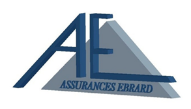 Identification : 	Date acquisition auto :        /        /Nom :   	    Prénom :  Adresse :  Code Postal :		  Ville : Tel :	Adresse mail :Date de naissance :        /        /         Date Obtention Permis de Conduire :      /        /   Catégorie Socio-professionnelle :     Salarié    Indépendant   Sans profession   ☐ Retraité    Etudiant      Autre :  ………………Mon Véhicule :Marque : 	Modèle :  	Version :  	Energie : 	Date 1er Circulation : 	Type Mine : 	Chevaux Fiscaux :        CV      Mode de financement :   Crédit      Leasing     ComptantMode de garage : 	  Garage   	   Jardin clos    	 Parking   	   Voie publiqueUsage du véhicule : 	   Privé/Professionnel       Tous Déplacements       RetraitéAutres :  Pour ce risque, vous estimez avoir besoin de vous garantir contre :Responsabilité Civile / Défense Recours 	 Non	 Oui      Vol /  Incendie  				 Non	 OuiBris de Glace	 		   		 Non	 OuiDommages tout accident 			 Non 	 Oui	Garantie du Conducteur			☐ Non 	☐ Oui	Perte financière	 		 Non	 Oui Contenu	 		 Non	 Oui Véhicule de remplacement	 		 Non	 Oui Assistance à 0km	 		 Non	 Oui Panne mécanique	 		 Non	 Oui Protection Juridique	 		 Non	 Oui 